ЧТО НУЖНО ЗНАТЬ О ВИЧ-ИНФЕКЦИИ?(информация для лиц, употребляющих наркотики)Как видно из жизни, наркомания - это медленный путь к смерти. У человека, пристрастившегося к наркотикам, страдают практически все системы жизнедеятельности организма. Он теряет физическое здоровье, у него искажается восприятие мира, деформируется психика, теряется трудоспособность. Однако это еще не все. Наркоманы подвержены еще одной страшной опасности - заражению ВИЧ-инфекцией.Что такое ВИЧ-инфекция?ВИЧ-инфекция – инфекционное заболевание, вызываемое вирусом иммунодефицита человека (ВИЧ). ВИЧ – поражает иммунную систему человека, на фоне чего развиваются различные болезни.СПИД – синдром приобретенного иммунодефицита – последняя стадия ВИЧ-инфекции.  На сегодняшний день не существует эффективных способов лечения этой болезни. Только понимание проблемы и безопасное поведение могут сохранить здоровье.                                          ВИЧ передается:при половом контакте с инфицированным партнером;при использовании необеззараженных шприцев и игл;от ВИЧ-инфицированной матери ребенку во время беременности и родов, кормлении грудным молоком;через необеззараженные инструменты для бритья, маникюра и других гигиенических процедур.При внутривенном использовании наркотика заражение ВИЧ-инфекцией происходит:через общий шприц и иглу;через общую емкость при заборе наркотика;через общую емкость при промывании иглы и шприца;через совместное использование, в том числе повторное, фильтров для процеживания растворов;при использовании грязных шприцев при изготовлении, расфасовке и дележе наркотиков на дозы;при кустарном приготовлении наркотических препаратов, когда для их «очистки» добавляется кровь изготовителя, нередко уже зараженная.ВИЧ не передается:при общепринятых формах приветствий (рукопожатиях, дружеских поцелуях, объятиях);через посуду, одежду, белье и другие бытовые предметы;воздушно-капельным путем (при кашле и чихании);при посещении бассейна, душевой, сауны, туалета;при укусах насекомых.Как можно обнаружить ВИЧ?ВИЧ может жить в организме длительное время, прежде чем проявятся какие-либо симптомы. Часто люди, живущие с ВИЧ, чувствуют себя хорошо в течение этого времени и даже не подозревают, что в их организме находится вирус. Единственный путь выявить болезнь - пройти обследование на наличие в крови специфических антител к ВИЧ.В ответ на проникновение ВИЧ в крови начинают вырабатываться антитела к этому вирусу. Определить их можно не ранее 3-6 месяцев. Поэтому тест на антитела к ВИЧ рекомендуется делать через 3-6 месяцев от момента предполагаемого заражения. В этот период инфицированный человек уже может передавать ВИЧ другим людям при определенных условиях.Анонимное и добровольное обследование на ВИЧможно пройти в поликлинике по месту жительства в часы работы процедурных кабинетов в рабочие дни.Чтобы снизить риск заражения ВИЧ-инфекцией, необходимо:иметь постоянного, надежного полового партнера;пользоваться презервативами при сексуальном  контакте;отказаться от практики совместного использования наркотиков;отказаться от совместного использования общих шприцов и игл;использовать только индивидуальный шприц и иглу;каждый раз использовать новый шприц и новую иглу одноразового применения;не пользоваться чужими инструментами (вирусы могут быть в шприце, баночке, ложечке, вате, фильтре, любой посуде и воде — во всем, куда могла попасть чужая кровь);не применять раствор из общей емкости, из которой набирают препарат своими шприцами несколько человек;каждый раз необходимо использовать только чистый фильтр;не пользоваться готовым раствором, заправленным в шприцы, не исключено, что это все уже заражено и ВИЧ, и вирусами гепатитов;перед инъекцией необходимо прокипятить все приспособления для приготовления раствора.Человек, в крови которого обнаружили ВИЧ, в первую очередь ради своего собственного здоровья и ради своей собственной жизни обязан соблюдать все правила «техники безопасности», полученные на консультации у врача. ВИЧ-инфицированному человеку необходимо усвоить, что его организм крайне уязвим и подвержен любым инфекционным заболеваниям. Теперь не так он сам опасен для окружающих, как окружающие опасны для него.По проблеме наркомании можно обратиться в анонимно-консультативный пункт по адресу г. Брест, пл. Свободы, 5, тел. (0162) 53-96-82.Если Вы хотите узнать больше о ВИЧ-инфекции, то обращайтесь в:отдел профилактики ВИЧ-инфекции ГУ «Брестский областной центр гигиены, эпидемиологии и общественного здоровья»: г. Брест, площадь Свободы, 8, каб. 3, тел. (0162) 20 75 89, (0162) 20 75 86;консультативно-диспансерный кабинет Брестской областной консультативной поликлиники УЗ «Брестская областная больница»: г. Брест, ул. Медицинская, 5, 4 этаж, каб. 419, тел. (0162) 27 21 99.Полученные результаты теста, а также беседа с врачом помогут принять правильное решение относительно Вашего здоровья и дальнейшей жизни.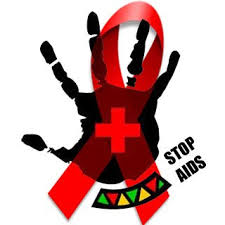 Министерство здравоохранения Республики БеларусьГУ «Брестский зональный центр гигиены и эпидемиологии», 2015 г.